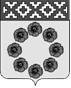 ПОСТАНОВЛЕНИЕАдминистрации Пестяковского муниципального районаИвановской области«25»  декабря  2018 г. № 580                                                                   п. Пестяки ОБ УТВЕРЖДЕНИИ ПРОГРАММЫ  ПРОФИЛАКТИКИ НАРУШЕНИЙ           ОБЯЗАТЕЛЬНЫХ ТРЕБОВАНИЙ ЗАКОНОДАТЕЛЬСТВА НА 2019 ГОД	1. Утвердить Программу профилактики нарушений обязательных         требований законодательства на 2019 год  согласно приложению. 	2. Разместить настоящее постановление на официальном сайте Пестяковского муниципального района в информационно-телекоммуникационной сети «Интернет».	3.  Контроль за исполнением настоящего постановления возложить на  начальника отдела муниципального контроля Администрации Пестяковского муниципального района.	4.   Настоящее постановление вступает в силу со дня его принятия.                                                                                                                                      Приложение                                                                                                  к постановлению Администрации                                                                                        Пестяковского муниципального района                                                                                                 от «  25  » декабря 2018 года № 580Программа профилактики нарушений                         обязательных требований законодательства                                                        на 2019 год                                                1.Цель программы.Программа профилактики нарушений обязательных требований законодательства (далее – Программа) разработана в целях предупреждения нарушений юридическими лицами и индивидуальными предпринимателями обязательных требований, устранения причин, факторов и условий, способствующих нарушениям обязательных требований законодательства.Профилактика нарушений обязательных требований федерального, регионального законодательств, муниципальных правовых актов проводится в рамках осуществления муниципального контроля.Настоящая Программа определяет перечень и сроки реализации мероприятий, проводимых отделом муниципального контроля Администрации Пестяковского муниципального района.2. Виды муниципального контроля, осуществляемого Администрацией Пестяковского муниципального района3. Мероприятия по профилактике нарушений обязательных требований законодательства на 2019 год, реализуемыеАдминистрацией Пестяковского муниципального района         Руководствуясь положениями  статьи 17.1 Федерального закона от 06.10.2003 года № 131-ФЗ «Об общих принципах организации местного самоуправления в Российской Федерации», части 1 статьи 8.2 Федерального закона от 26.12.2008 года № 294-ФЗ «О защите прав юридических лиц и индивидуальных предпринимателей при осуществлении государственного контроля (надзора) и муниципального контроля», Устава Пестяковского муниципального района,   постановляю:ГлаваПестяковского муниципального района          А.А. Самышин№ п/пНаименование вида муниципального контроляНаименование структурного подразделения, уполномоченного на осуществление муниципального контроля в соответствующей сфере деятельности1231Муниципальный контроль за сохранностью автомобильных дорог местного значенияОтдел муниципального контроля 2Муниципальный контроль в области использования и охраны особо охраняемых природных территорий местного значенияОтдел муниципального контроля 3Муниципальный лесной контрольОтдел муниципального контроля 4Муниципальный земельный контрольОтдел муниципального контроля5Муниципальный жилищный контрольОтдел муниципального контроля 6Внутренний муниципальный финансовый контрольОтдел муниципального контроля № п/пНаименование мероприятияСрок реализациимероприятияОтветственныйисполнитель12341.Размещение на официальном сайте   Пестяковского  муниципального района в информационно-телекоммуникационной сети "Интернет" перечней нормативных правовых актов, содержащих обязательные требования, оценка соблюдения которых является предметом муниципального контроля, а также текстов соответствующих нормативных правовых актов.В течение годаОтдел муниципального контроля2.Информирование юридических лиц, индивидуальных предпринимателей по вопросам соблюдения обязательных требований, в том числе посредством разработки и опубликования руководств по соблюдению обязательных требований, проведение консультаций и иной разъяснительной работы в средствах массовой информации и иными способами.В случае изменения обязательных требований   подготовка  и распространение комментариев о содержании новых нормативных правовых актов, устанавливающих обязательные требования, внесенных изменениях в действующие акты, сроках и порядке вступления их в действие, а также рекомендации о проведении необходимых организационных, технических мероприятиях, направленных на внедрение и обеспечение соблюдения установленных требований.В течение года(по мере необходимости)Отдел муниципального контроля3.Обобщение практики осуществления муниципального контроля, в том числе с указанием наиболее часто встречающихся случаев нарушений обязательных требований с рекомендациями в отношении мер, которые должны приниматься юридическими лицами, индивидуальными предпринимателями в целях недопущения таких нарушений.Декабрь        2019 годаОтдел  муниципального контроля4.Размещение на официальном сайте   Пестяковского  муниципального района в информационно-телекоммуникационной сети "Интернет"  обобщений практики осуществления муниципального контроля, указанных в п.3 настоящей Программы.Декабрь        2019 годаОтдел  муниципального контроля5Выдача предостережений о недопустимости нарушения обязательных требований в соответствии с частями 5-7 статьи 8.2 Федерального закона от 26.12.2008 года          № 294-ФЗ «О защите прав юридических лиц и индивидуальных предпринимателей при осуществлении государственного контроля (надзора) и муниципального контроля», если иной порядок не установлен федеральным законом.В течение года, при наличии сведений о готовящихся нарушениях или о признаках нарушений обязательных требованийОтдел муниципального контроля6Разработка и утверждение Программы профилактики нарушений обязательных требований   законодательства на 2020 годДекабрь          2019 годаОтделмуниципального контроля